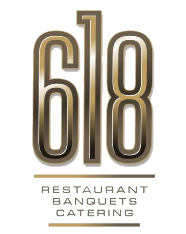 Proof1oz Price2oz Price#1 Woodford Reserve90.4x14#2 Woodford Reserve Double Oak90.4x17#3 Woodford Reserve Kentucky Derby90.4x17#4 Woodford Reserve Batch Proof123.62335#5 Woodford Reserve Chocolate Malt90.42335#6 Angels Envy86.6x15#7 Hudson Baby92x15#8 Old Forester 100x10#9 Old Forester 187090x14#10 Old Forester 1897100x15#11 Old Forester 1910 93x15#12 Old Forester 1920115x15#13 Old Ezra 790x17#14 MuckleyEye 92x14#15 Balcones Pot Still92x13#16 Heavens Door90x14#17 Jefferson’s Reserve Twin Oak90.2x17#18 Jefferson’s Reserve Ocean90x17#19 Jefferson’s Reserve Very Small Batch82.3x14#20 Bulleit90x13#21 Bulleit Blend Select100x15#22 Bulleit Barrel Strength125.4x13#23 Bulleit 10yr91.2x14#24 Widow Jane 10yr91x15#25 Widow Jane Decadence911520#26 Bookers “Big Man Small Batch”128.72030#27 Michter’s Small Batch91.4x15#28 Wild Turkey Rare Breed116.8x13#29 Larceny Very Special Small Batch92.8x10#30 Blood Oath Pact #498.62030#31 Blood Oath Pact #698.62030#32 Few93x13#33 Weller 12yr902335#34 Weller Full Proof1142539Proof1oz Price2oz Price#35 Weller Special Reserve901520#36 Buffalo Trace90x10#37 Buffalo Trace Kosher Wheat902030#38 Stagg Jr. 128.42030#39 Colonel Eh Taylor Small Batch 100x17#40 Sazerac Eye90x10#41 Eagle Rare90x12#42 Blanton’s931520#43 Elmer T Lee 100yr Tribute1002539#44 Pin Hook98x14#45 Makers Mark Cask 110x14#46 Makers 4694x14#47 Makers Mark90x12#48 Basil Hayden’s80x14#49 High West90x13#50 Larceny Barrel Strength 122.2x20#51 Kings County90x15#52 Calumet Farm86x15#53 1792 Small Batch93.7x13#54 Four Roses Single Barrel100x14#55 Four Roses Small Batch 90x14#56 Four Roses80x10#57 Elijah Craig Small Batch94x15#58 Belle Meade Sherry Casks90.4x17#59 Belle Meade Cognac Casks115.1x17#60 Belle Meade Sour Mash90.4x15#61 Knob Creek Small Batch100x14#62 Knob Creek 9yr120x15#63 I.W. Harper 15yr861520#64 Rock Hill Farms1002030#65 Jim Beam Double Oak86x13#66 Jim Beam Single Barrel108x13#67 Jim Beam Black86x13PROOF1oz Price2oz Price#68 Jim Beam80x10#69 Russel 10yr90x14#70 Old Grandad Bonded100x13#71 Bluebird Four Grain92x15#72 Bakers #7107x15#73 Bakers #131072335#74 Long branch86x14#75 Rowans Creek101x15#76 Noah’s Mill114.3x16#77 Willet94x15#78 Evan Williams  Bottled In Bond100x10#79 Evan Williams Single Barrel86.6x12#80 Redemption 9yr108.21520#81 Bib N Tucker 6yr92x15VIP #1 Old Rip Van Winkle 10yr1075075VIP #2 Van Winkle Lot B 12yr90.46085VIP #3 Pappy Van Winkles 15yr107100150VIP #4 Sazerac 18yr90100150VIP #5 Eagle Rare 17yr100100150VIP #6 George T Stagg124.95075VIP #7 Thomas H Handy1275075VIP #8 William Larue Weller12875125